Publicado en Missirah-Senegal el 21/12/2023 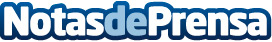 ZEISS Vision España, la Fundación Cione Ruta de la Luz y DSR inauguran una óptica solidaria sostenible en Missirah (Senegal)Inaugurada este pasado fin de semana, con la presencia de destacadas autoridades políticas y sanitarias del país africano. La óptica va a permitir resolver sus problemas de salud visual a población en riesgo de exclusión de una comarca amplia, que hasta ahora no disponía de un referente en este sentidoDatos de contacto:Javier BravoBravocomunicacion+34606411053Nota de prensa publicada en: https://www.notasdeprensa.es/zeiss-vision-espana-la-fundacion-cione-ruta-de_1 Categorias: Internacional Nacional Emprendedores Eventos Solidaridad y cooperación Sostenibilidad Otros Servicios Innovación Tecnológica Servicios médicos http://www.notasdeprensa.es